АДМИНИСТРАЦИЯ  ВЕСЬЕГОНСКОГО  РАЙОНАТВЕРСКОЙ  ОБЛАСТИПОСТАНОВЛЕНИЕг. Весьегонск      13.07.2012                                                                                                          № 377В целях обеспечения безопасности образовательных учреждений Весьегонского районап о с т а н о в л я ю:Внести следующие изменения в муниципальную целевую программу «Комплексная безопасность образовательных учреждений Весьегонского района» на 2011-2013 годы, утверждённую постановлением администрации Весьегонского  района  от  06.05.2011  № 186:а) в паспорте программы раздел «Финансирование программы на 2012 год» изложить в следующей редакции:б) в п.1.2. программы  мероприятия  на 2012 год изложить в следующей редакции: в)  в п. 4.2. программы мероприятия  на 2012 год изложить в следующей редакции:2. Настоящее постановление вступает в силу со дня его принятия  и подлежит официальному опубликованию в газете «Весьегонская жизнь».3. Контроль за выполнением настоящего постановления возложить на заместителя главы администрации  Живописцеву Е.А.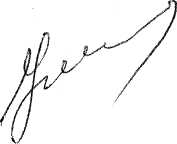 Глава администрации района		И.И. Угнивенко О внесении изменений в постановление  администрации Весьегонского  района  от  06.05.2011 № 186Финансирование программы на 2012 годПожарная безопасность-муниципальный бюджет - 500 000 руб.областной бюджет – 500 000 руб.Безопасность труда и обучения. Энергоэффективность.муниципальный бюджет – 1 463 251,0 руб.областной бюджет- 1 912 484,0 руб.Всего на 2012 год - 4 375 735 руб.муниципальный бюджет – 1 963 251 руб.областной бюджет - 2 412 484 руб.№УчреждениеМероприятияСтоимостьСтоимость№УчреждениеМероприятияМуниципальный бюджет (руб.)Областной бюджет (руб.)1МОУ Весьегонская СОШОбработка деревянных конструкцийРаботы по предписанию пож.инсп.Заправка  и приобретение огнетушителей Замер сопротивления62 000,021 192,57 250,022 500,062 000,021 192,57 250,022 500,02.МОУ Кесемская СОШРемонт пожарного водоемаПриобретение огнетушителей (15 шт.)23 395,03 375,023 395,03 375,03.МОУ Чамеровская СОШРемонт аварийного электроосвещенияПриобретение огнетушителей (15 шт.)49 03011 543,03 375,049 03011 543,03 375,03.МОУ Чамеровская СОШВыполнение противопожарных мероприятий в актовом  зале34 995,034995,04.МОУ Ивановская ООШРемонт пожарного водоемаПриобретение огнетушителей (4 шт.)31007,0900,031007,0900,05.МОУ Большеовсяниковская ООШПриобретение огнетушителей (10 шт.)2 250,02 250,06.МОУ Любегощская СОШПриобретение огнетушителей (10 шт.)2 250,02 250,07.МОУ Пронинская ООШПриобретение огнетушителей (2 шт.)450,0450,08.МОУ Макаровская ООШПриобретение огнетушителей (6 шт.)1 350,01 350,09.МДОУ детский сад №4Ремонт системы электроснабженияПриобретение огнетушителей (5 шт.)49 898,01 125,049 898,01 125,010.МДОУ детский сад №6Приобретение огнетушителей (8 шт.)1 800,01 800,011.МДОУ детский сад №7Приобретение огнетушителей (8 шт.)1 800,01 800,012.МДОУ детский сад №5Ремонт системы электроснабжения44 302,035 214,544 302,035 214,513.МДОУ Чамеровский детский садУстановка пожарной сигнализации Приобретение огнетушителей (3 шт.)14 375,0675,014 375,0675,014.МДОУ Кесемской детский садУстановка ограждения территории Приобретение огнетушителей (4 шт.)73 048,0900,073 048,0900,0ИТОГО:500 000500 000№Общеобразовательные учрежденияМероприятияСтоимостьСтоимость№Общеобразовательные учрежденияМероприятияМуниципальный бюджет (руб.)Областной бюджет (руб.)1.МОУ Весьегонская СОШэнергоаудитЗамена оконных блоков корпуса №241 132,01 082,01 912 484,02.МОУ Кесемская СОШРемонт пищеблока изготовление сметы640 527,08 289,03.МДОУ детский сад № 6Капитальный ремонт кровли428 510,04.Общеобразовательные учрежденияПоверка теплосчётчиков91 000,05.МОУ Весьегонская СОШРемонт полов в корпусе №2122 407,06.МДОУ детский сад №4Ремонт крыльца21 878,07.МОУ Чамеровская СОШРемонт санузлов28 813,08.МОУ Любегощская СОШРемонт котельной79 613,0ИТОГО:1 463 251,0912 484,0